Content of the Market ConsultationSolactive AG has decided to conduct a Market Consultation with regard to changing the Index Methodology of the following Indices (the ‘Indices’):Rationale for Proposed ChangesThe changes are intended to improve the way in which the objective pursued by of each of the Indices is represented. The objective is specified in the Index guideline as follows (the text in squared brackets reflects the three Indices of the index family):„The Index is intended to deliver exposure to equity securities of a selection of large and medium capitalized [Japanese/EMU/European] companies meeting sustainable and responsible investing (“SRI”) criteria developed by Candriam and weighted using a non-market capitalization methodology.”Proposed Changes to the Index GuidelineThe following Methodology changes are proposed in the definition “Component Universe” in Section 4 of the respective Index GuidelineCurrent Wording:““Component Universe” […]Companies ranked in the top 70% of the Eligible Universe (per sector) based on their Combined Macro and Micro scores are then further reviewed to see if they violate the Controversial Activities criteria or the United Nations Global Compact as detailed below or are deemed to be high risk:Controversial Activities:Armament: are involved in the production or sale of anti-personnel landmines, cluster bombs, depleted uranium, and/or chemical/nuclear/biological weapons, regardless of the revenues involved and/or generate more than 3% of their turnover from the production or the sale of conventional weaponsActivities in oppressive regimes: large presence (Revenues > 1%) in highly oppressive regimesAdult content: Revenues > 5%Alcohol: Revenues > 10% without any responsible policyAnimal Testing: Responsible policy of no legal requirement or breaches to legislationGambling: Revenues > 5%Genetic modification: Revenues > 10%Nuclear: Revenues > 30%Tobacco: Revenues > 5%[…]Companies that are not excluded based on the preceding criteria form the basis of the Index (“Index Components”).The list of Index Components is available free of charge on Candriam’s website located at http://indexiq.candriam.com.”New Wording (additions compared to the current wording are presented in bold italics):““Component Universe” […]Companies ranked in the top 70% of the Eligible Universe (per sector) based on their Combined Macro and Micro scores are then further reviewed to see if they violate the Controversial Activities criteria or the United Nations Global Compact as detailed below or are deemed to be high risk:Controversial Activities:Armament: are involved in the production or sale of anti-personnel landmines, cluster bombs, depleted uranium, and/or chemical/nuclear/biological weapons, regardless of the revenues involved and/or generate more than 3% of their turnover from the production or the sale of conventional weapons and/or generate more than 5% of their sales/revenues from the production, manufacturing, trade, testing or maintenance of white phosphorous  Activities in oppressive regimes: large presence (Revenues > 1%) in highly oppressive regimesAdult content: Revenues > 5%Alcohol: Revenues > 10% without any responsible policyAnimal Testing: Responsible policy of no legal requirement or breaches to legislationGambling: Revenues > 5%Genetic modification: Revenues > 10%Nuclear: Revenues > 30%Tobacco: Revenues > 5%Thermal Coal: Revenues > 10%Unconventional Oil & Gas: Revenues  > 10%Conventional Oil & Gas: Revenues based on natural gas or renewable energy < 40%Electricity Generation*: Carbon Intensity > 429 (GCO2/kWh)If carbon emission intensity data is not available:% power production based on coal >10% % power production based on oil & gas > 30% % power production based on nuclear sources > 30%*In 2020, the following new threshold will be applicable:  Carbon intensity  > 408  (gCO2/kWh)[…]Companies that are not excluded based on the preceding criteria form the basis of the Index (“Index Components”).The list of Index Components is available free of charge on Candriam’s website located at http://indexiq.candriam.com.”Subject to feedback received on this Market Consultation, the changes are intended to become effective October 28, 2019. Final changes and the ultimate effective date will be announced in accordance with the Solactive Methodology Policy.Feedback on the proposed changesIf you would like to share your thoughts with Solactive, please use this consultation form and provide us with your personal details and those of your organization. Solactive is inviting all stakeholders and interested third parties to evaluate the proposed changes to the Methodology for the Solactive Candriam Factors Sustainable Family and welcomes any feedback on how this may affect and/or improve their use of Solactive indices. Consultation ProcedureStakeholders and third parties who are interested in participating in this Market Consultation, are invited to respond until October 14, 2019.Please send your feedback via email to compliance@solactive.com, specifying “Market Consultation SOLACTIVE CANDRIAM FACTORS SUSTAINABLE FAMILY | METHODOLOGY CHANGE” as the subject of the email, or via postal mail to:	Solactive AGPlatz der Einheit 1 60327 Frankfurt am Main Germany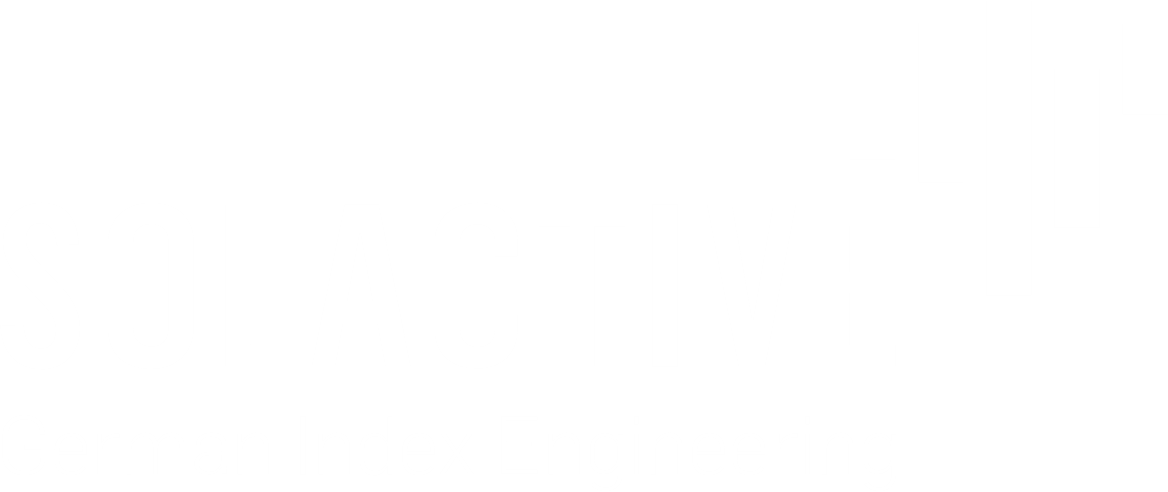 IndexnameIndex RICIndex ISINSolactive Candriam Factors Sustainable EMU Equity Index.SOLCAFSUDE000SLA3LX6Solactive Candriam Factors Sustainable Europe Equity Index.SOLCAFSEDE000SLA3LW8Solactive Candriam Factors Sustainable Japan Equity Index.SOLCAFSJDE000SLA3LY4NameFunctionOrganizationEmailPhoneConfidentiality (Y/N)Should you have any additional questions regarding the consultative question in particular, please do not hesitate to contact us via above email address.